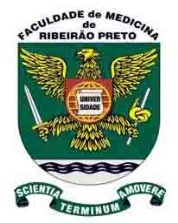 FACULDADE DE MEDICINA DE RIBEIRÃO PRETODepartamento de Clínica MédicaREUNIÃO CLÍNICADia: 11.09.2015	Local:		Anfiteatro do CEAPSHorário: 7H30	Modalidade:	Discussão de Caso Clínico	                                  Relatores:	         Prof. Dr. Valdair Francisco MugliaIdentificação:S.S.A., 87 anos, masculino REG 0515044FAtendimento em 22/08/2015 na Unidade de Emergência QD: Perda de consciência e hemiplegia direita há 8 horas HMA: Filhos relataram que paciente apresentou lipotimia, sialorréia há 8 horas. Atendido em Serra Azul e encaminhado a UE por suspeita de AVC. Na entrada arresponsivo, abertura espontânea de olhos e obedendo a comandos simples. Exame Físico:EN: Paresia direita completa associada a alteração de sensibilidade.Afasia e hemiparesia facial centralEscala de Glasgow: 11 AAPHASDoença de Chagas Fibrilação arterial (uso de marcapasso)Doença renal crônica – III-B Hipótese clínica: AVCi Conduta: TC crânio/angio-TC cranio e carótidas Conduta: trombectomia mecânica.Angioplastia percutânea realizada no mesmo dia Creatinina sérica:DIA VALOR(mg/dl) 17/06/15 1,94 23/08/15 1,87 25/08/15 1,78 02/09/15 2,15 